D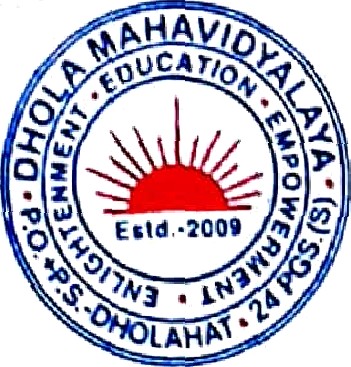 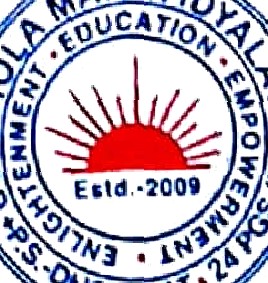 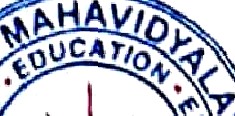 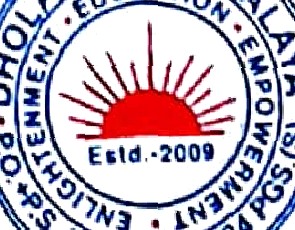 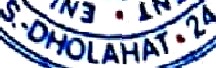 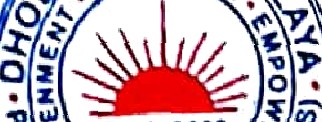 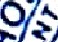 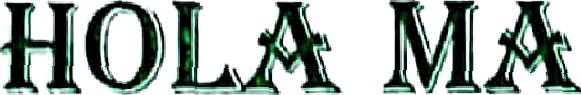 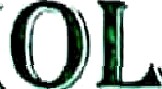 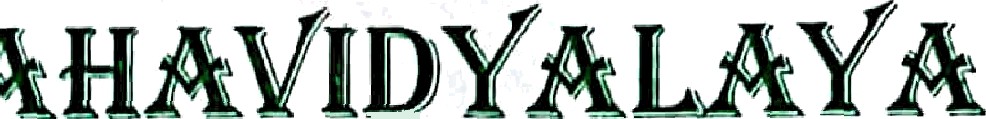              P.O. + P.S.- Dholahat, Dist. - South 24 Parganas,                                West Bengal, Pin.-743399                         Website: www.dholamahavidyalaya.in      e-mail: dholamahavidyalaya@gmail.com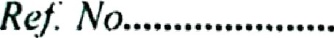 z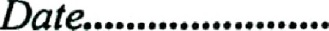 NoticeAll present students of Dhola Mahavidyalaya (Hons as well as General) are asked to fill up this Google form (link given below), giving the required data accurately. 		https://forms.gle/gxsJKCQ7BExYfa1y9 Note: A student can find his/her College ID in any payment receipt made during fees payments related to the college. Dated: 13.04.2023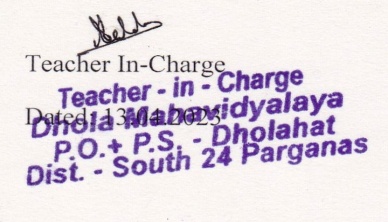 